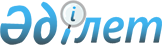 О внесении изменений в постановление акимата Южно-Казахстанской области от 18 апреля 2017 года № 94 "Об утверждении размеров тарифов за услуги, предоставляемые особо охраняемыми природными территориями местного значения со статусом юридического лица"Постановление акимата Туркестанской области от 29 апреля 2022 года № 82. Зарегистрировано в Министерстве юстиции Республики Казахстан 7 мая 2022 года № 27962
      ПОСТАНОВЛЯЕТ:
      1. Внести в постановление акимата Южно-Казахстанской области от 18 апреля 2017 года № 94 "Об утверждении размеров тарифов за услуги, предоставляемые особо охраняемыми природными территориями местного значения со статусом юридического лица" (зарегистрировано в Реестре государственной регистрации нормативных правовых актов за № 4103) следующие изменения:
      заголовок указанного постановления изложить в следующей редакции:
      "Об утверждении размеров тарифов за услуги, предоставляемым коммунальным государственным учреждением "Сырдарья-Туркестанский государственный региональный природный парк" управления природных ресурсов и регулирования природопользования Туркестанской области";
      преамбулу указанного постановления изложить в следующей редакции:
      "В соответствии с подпунктом 7) пункта 2 статьи 10 Закона Республики Казахстан "Об особо охраняемых природных территориях", акимат Туркестанской области ПОСТАНОВЛЯЕТ:";
      пункт 1 указанного постановления изложить в следующей редакции:
      "1. Утвердить размеры тарифов за услуги, предоставляемым коммунальным государственным учреждением "Сырдарья-Туркестанский государственный региональный природный парк" управления природных ресурсов и регулирования природопользования Туркестанской области" согласно приложению 2 к настоящему постановлению."; 
      приложение 2 к указанному постановлению изложить в новой редакции согласно приложению к настоящему постановлению;
      приложения 1, 3 указанного постановления исключить. 
      2. Контроль за исполнением настоящего постановления возложить на заместителя акима Туркестанской области.
      3. Настоящее постановление вводится в действие по истечении десяти календарных дней после дня его первого официального опубликования. Размеры тарифов за услуги, предоставляемые коммунальным государственным учреждением "Сырдарья-Туркестанский государственный региональный природный парк"
      Примечание: 
      * За предлагаемые услуги предусматривает следующие скидки:
      -детям дошкольного возраста – бесплатно;
      -детям школьного возраста – 50%;
      -студентам очной формы обучения - 25%.
					© 2012. РГП на ПХВ «Институт законодательства и правовой информации Республики Казахстан» Министерства юстиции Республики Казахстан
				
      Аким Туркестанской области

У. Шукеев
Приложение к постановлению
акимата Туркестанской области
от 29 апреля 2022 года № 82Приложение к постановлению
акимата Туркестанской области
от 18 апреля 2017 года № 94
№
Наименование услуги
Единица измерения
Время пользования
Размеры тарифов, тенге
1
2
3
4
5
1
Предоставление стоянок для транспорта
1 единица
1 сутки
176
2
Предоставление туристского инвентаря, 
в том числе:
1) туристкая палатка
1 единица
1 день
665
2
2) туристская палатка, укомплектованная спальными мешками
1 единица
1 день
1 500
3
Предоставление объектов культурно-бытового назначения, в том числе:
1) баня (1-6 человек)
1 единица
1 час
2 136
3
2) юрты
1 единица
1 день
10 206
3
3) юрты, укомплектованных предметами бытового назначения (посуда, постельные принадлежности)
1 единица 
1 день
20 000
3
4) топчаны (1-6 человек)
1 единица 
1 сутки 
5 000
3
5) топчаны, укомплектованных предметами бытового назначения (посуда, постельные принадлежности, свыше 6 человек)
1 единица
1 сутки
6 000
3
6) кемпинг (деревянные дома) (до 4 человек)
1 единица
1 сутки
12 000
3
7) кемпинг на 6 человек (вагон-дом)
1 единица
1 сутки
8 550
3
8) кемпинг (вагон-дом) на 6 человек с кондиционерами, отопительными приборами с улучшенными условиями
1 единица
1 сутки
11 000
4
Предоставление транспортных услуг, а также услуг по предоставлению во временное владение и пользование верховых животных, в том числе:
1) снегоход
1 единица
1 час
3 500
4
2) квадроцикл
1 единица 
1 час
3 500
4
3) моторная лодка (1 человек)
1 единица
1 час
1 820
4
4) моторная лодка (4 человек)
1 единица
1 час
7 277
4
5) газель NEXT
1 единица
1 час
8 000
4
6) ездовая лощадь
1 единица
1 час
1 850
5
Любительская (спортивная) рыболовства
1 человек
1 сутки
195
6
Услуги
проводников, экскурсоводов, гидов, по проведению кино-, видео- и фотосъемки 
1 группа 
(до 20 человек)
1 день
6 540
7
Предоставление туристских троп, смотровых площадок, бивачных полян *
1 человек
1 день
100